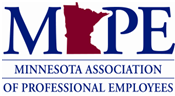 Poll ResultMAPE 2021 November Special ElectionsReport date: Friday 17 December 2021 00:00 CST

Local 1502 Vice President
Poll ID: 171120
As at Poll close: Thursday 16 December 2021 23:59 CST
Number of voters: 67 · Group size: 213 · Percentage voted: 31.46
Vote counting method: V1 FPTP (first-past-the-post)
Ranked by votesRankCandidate IDCandidateVotes%116124390Zac Echola3856.72216124391John Hest2943.28